8th grade master list – prefixes / suffixes (MAP DesCarte)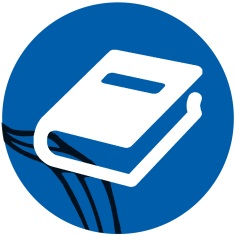 PREFIXESAnti: against, opposite of (antibiotic, antisocial)Auto: self or same  (autograph, automobile)Centi: hundred or hundredth (centipede,  centimeter) Com: together or with  (communicate, compete)Con: against or opposite  (concave, conform)De: from, against, to do the opposite  (defrost, depart) Dis: apart, away, negative  (disappear, disintegrate) En: to keep within or place on (engage, engulf)Ex: out of, from without  (exclude, exwife)10.   Fore:  before, in presence of (forecast, foreshadow)11.   Im: in, on, near or not; opposite the word it is attached to (impersonal)12.   In: in, on, near or not (integrate, incompetent)13.   Inter:  between, among, together (intermediate, interview)14.   Intra:  within, inside (intramural, intracellular)15.   Mis: wrong or bad (misinform, miscommunicate)16.   Multi: having many (multicolor, multilateral)17.   Out: being better than, going further than (outspoken, outnumber)18.   Pre:  before (prehistoric, preview)19.   Re: back or again (review, regain)20.   Sub: under, below (subzero, submarine)21.   Tri: three   (tripod, tricycle)22.   Un: not, negative, or reverse   (undo, uninterested)23.  Up: upward   (uplift, updo)SUFFIXES1.  Able:  capable of something (operable, comparable)2. Age: an action or process (courage, damage)3. AI: of or relating to (normal, sentimental)4. Er: to show special characteristics of a person or thing (performer, entertainer)5. Ful: full or able to (fruitful, plentiful)6. iest or est:  the greatest degree of something (funniest, prettiest)7. ist:  a person  or member of something (dentist, podiatrist)8. Ize or Yze: to become (alphabetize, paralyze)9. Less: without or missing (homeless, hopeless)10.  Or: condition of or activity of (valor, honor)11.  Ous: full of, having or possessing quality (pious, humorous)12.  Phobia: fear of something (claustrophobia, arachnophobia)13.  Some: quality or state of action (quarrelsome, lonesome)14.  Tion: action or state (complication, ration)15. Y:  characterized by or the condition of something   (salty, funny)